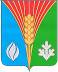 Совет депутатовМуниципального образования Лабазинский сельсоветКурманаевского района Оренбургской области(третьего созыва)РЕШЕНИЕ29.04.2019                                                                                                        № 126О внесении изменений и дополнений в решение Совета депутатовот 15.11.2016 № 37 «Об утверждении Положения «О налоге на имущество физических лиц на территории муниципального образования Лабазинский сельсовет Курманаевского района Оренбургской области»В соответствии с Федеральным законом от 06.10.2003 № 131-ФЗ «Об общих принципах организации местного самоуправления в Российской Федерации», Налоговым кодексом Российской Федерации, Федеральным закон от 30.11.2016 № 401-ФЗ (редакция от 27.11.2018) "О внесении изменений в части первую и вторую Налогового кодекса Российской Федерации и отдельные законодательные акты Российской Федерации", Федеральным законом от 30.09.2017 № 286-ФЗ (редакция от 27.11.2017) "О внесении изменений в часть вторую Налогового кодекса Российской Федерации и отдельные законодательные акты Российской Федерации" Федеральным закон от 03.08.2018 № 334-ФЗ "О внесении изменений в статью 52 части первой и часть вторую Налогового кодекса Российской Федерации", руководствуясь Уставом муниципального образования Лабазинский сельсовет Курманаевского района Оренбургской области и на основании протеста Прокуратуры Курманаевского района от 15.03.2019 № 7-1-2019, Совет депутатов муниципального образования Лабазинский сельсовет Курманаевского района Оренбургской области решил:1.	Внести в решение Совета депутатов муниципального образования Лабазинский сельсовет Курманаевского района Оренбургской области от 15.11.2016 № 37 «Об утверждении Положения «О налоге на имущество физических лиц на территории муниципального образования Лабазинский сельсовет Курманаевского района Оренбургской области» следующие изменения и дополнения:1.1. В подпункте 2 пункта 1 части 3 словосочетание «жилое помещение (квартира, комната);» заменить на «квартира, комната;»;1.2. Пункт 2 части 3 Положения изложить в новой редакции:«2. Дома и жилые строения, расположенные на земельных участках, предоставленных для ведения личного подсобного, дачного хозяйства, огородничества, садоводства, индивидуального жилищного строительства, относятся к жилым домам.»;1.3. В пункте 1 части 4 Положения словосочетание «в государственном кадастре» заменить на «в Едином государственном реестре»;1.4. Пункт 2 части 4 Положения изложить в новой редакции:«2. Налоговая база в отношении квартиры, части жилого дома определяется как ее кадастровая стоимость, уменьшенная на величину кадастровой стоимости 20 квадратных метров общей площади этой квартиры, части жилого дома.».1.5. Пункт 3 части 4 Положения изложить в новой редакции:«3. Налоговая база в отношении комнаты, части квартиры определяется как ее кадастровая стоимость, уменьшенная на величину кадастровой стоимости 10 квадратных метров площади этой комнаты, части квартиры.».1.6. В пункте 5 части 4 Положения словосочетание «одно жилое помещение (жилой дом)» заменить на «один жилой дом»;1.7. Часть 6 Положения изложить в новой редакции:«6. Налоговая ставка1. Налоговые ставки устанавливаются нормативными правовыми актами представительных органов муниципальных образований в зависимости от применяемого порядка определения налоговой базы с учетом положений пункта 5 настоящего пункта.2. В случае определения налоговой базы исходя из кадастровой стоимости объекта налогообложения налоговые ставки устанавливаются в размерах, не превышающих:1) 0,1 процента в отношении:жилых домов, частей жилых домов, квартир, частей квартир, комнат;объектов незавершенного строительства в случае, если проектируемым назначением таких объектов является жилой дом;единых недвижимых комплексов, в состав которых входит хотя бы один жилой дом;гаражей и машино-мест, в том числе расположенных в объектах налогообложения, указанных в подпункте 2 настоящего пункта;хозяйственных строений или сооружений, площадь каждого из которых не превышает 50 квадратных метров и которые расположены на земельных участках, предоставленных для ведения личного подсобного, дачного хозяйства, огородничества, садоводства или индивидуального жилищного строительства;2) 2 процентов в отношении объектов налогообложения, включенных в перечень, определяемый в соответствии с пунктом 7 статьи 378.2 Налогового Кодекса Российской Федерации, в отношении объектов налогообложения, предусмотренных абзацем вторым пункта 10 статьи 378.2 Налогового Кодекса Российской Федерации, а также в отношении объектов налогообложения, кадастровая стоимость каждого из которых превышает 300 миллионов рублей;3) 0,5 процента в отношении прочих объектов налогообложения.3. Налоговые ставки, указанные в подпункте 1 пункта 2 настоящей части Положения, могут быть уменьшены до нуля или увеличены, но не более чем в три раза нормативными правовыми актами представительных органов муниципальных образований.4. Допускается установление дифференцированных налоговых ставок в зависимости от:1) кадастровой стоимости объекта налогообложения (суммарной инвентаризационной стоимости объектов налогообложения, умноженной на коэффициент-дефлятор (с учетом доли налогоплательщика в праве общей собственности на каждый из таких объектов);2) вида объекта налогообложения;3) места нахождения объекта налогообложения;4) видов территориальных зон, в границах которых расположен объект налогообложения.5. Если налоговые ставки не определены нормативными правовыми актами представительных органов муниципальных образований, налогообложение производится:1) в случае определения налоговой базы исходя из кадастровой стоимости объекта налогообложения - по налоговым ставкам, указанным в пункте 2 настоящей части Положения;2) в случае определения налоговой базы исходя из инвентаризационной стоимости объекта налогообложения - по налоговой ставке 0,1 процента в отношении объектов с суммарной инвентаризационной стоимостью, умноженной на коэффициент-дефлятор (с учетом доли налогоплательщика в праве общей собственности на каждый из таких объектов), до 500 000 рублей включительно и по налоговой ставке 0,3 процента в отношении остальных объектов.»;1.8. Часть 9 Положения изложить в новой редакции:«9. Порядок и сроки уплаты налога1. Налог подлежит уплате налогоплательщиками в срок не позднее 1 декабря года, следующего за истекшим налоговым периодом.2. Налог уплачивается по месту нахождения объекта налогообложения на основании налогового уведомления, направляемого налогоплательщику налоговым органом.3. Направление налогового уведомления допускается не более чем за три налоговых периода, предшествующих календарному году его направления.4. Налогоплательщик уплачивает налог не более чем за три налоговых периода, предшествующих календарному году направления налогового уведомления.5. Возврат (зачет) суммы излишне уплаченного (взысканного) налога в связи с перерасчетом суммы налога осуществляется за период такого перерасчета в порядке, установленном статьями 78 и 79 Налогового Кодекса Российской Федерации.».2. Направить данное решение для подписания и опубликования главе муниципального образования Лабазинский сельсовет Гражданкину В.А.3. Контроль за исполнением данного решения оставляю за собой.4. Настоящее решение вступает в силу по истечении одного месяца со дня его официального опубликования и распространяется на правоотношения, возникшие с 01.01.2019 года.Глава муниципального образования                                          В.А. ГражданкинРазослано: в дело, прокурору